Once completed this form should be returned to:  bursariesandscholarships@surrey.ac.uk 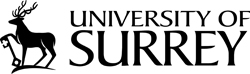 The Ebsworth Overseas PTY Scholarship – APPLICATION FORM 2022The Ebsworth Overseas PTY (Professional Training Year) Scholarship of £5000 will be awarded to a UK student undertaking their professional training year placement outside the UK during 2022/23.The scholarship recipient will receive £5000 to support their professional training year outside of the UK. Any UK undergraduate student undertaking a professional training year outside of the UK is eligible to apply. The scholarship can be received in addition to a University sports scholarship or any other bursary, prize and award. The Ebsworth Overseas PTY Scholarship will be awarded to one successful applicant for 2022/2023.The Ebsworth Overseas PTY Scholarship – APPLICATION FORM 2022The Ebsworth Overseas PTY (Professional Training Year) Scholarship of £5000 will be awarded to a UK student undertaking their professional training year placement outside the UK during 2022/23.The scholarship recipient will receive £5000 to support their professional training year outside of the UK. Any UK undergraduate student undertaking a professional training year outside of the UK is eligible to apply. The scholarship can be received in addition to a University sports scholarship or any other bursary, prize and award. The Ebsworth Overseas PTY Scholarship will be awarded to one successful applicant for 2022/2023.Information provided via this form will be used by the University only for the purposes of assessing eligibility and as the basis of selection for the Ebsworth Overseas PTY Scholarship. All information will be treated in the strictest confidence. No information will be published which could identify you without your prior consent and no information will be given to a third party without your prior consent. If you are awarded a scholarship you will be contacted again with further information about the nature of the award. Data submitted via this form will be handled in line with the University of Surrey's Information Management Policies and our Alumni Privacy PolicyInformation provided via this form will be used by the University only for the purposes of assessing eligibility and as the basis of selection for the Ebsworth Overseas PTY Scholarship. All information will be treated in the strictest confidence. No information will be published which could identify you without your prior consent and no information will be given to a third party without your prior consent. If you are awarded a scholarship you will be contacted again with further information about the nature of the award. Data submitted via this form will be handled in line with the University of Surrey's Information Management Policies and our Alumni Privacy PolicyStudents should complete all sections of the form.  The closing date for receipt of applications will be 31st July 2022. Successful students will be advised of their application by the end of October 2022.Students should complete all sections of the form.  The closing date for receipt of applications will be 31st July 2022. Successful students will be advised of their application by the end of October 2022.Section 1 – PERSONAL INFORMATIONSection 1 – PERSONAL INFORMATIONTO BE COMPLETED BY STUDENT (PLEASE WRITE IN BLOCK CAPITALS)TO BE COMPLETED BY STUDENT (PLEASE WRITE IN BLOCK CAPITALS)FIRST NAME:      SURNAME:      ADDRESS:      ADDRESS:      POSTCODE:      HOME TEL:      :      EMAIL:      Date of Birth (DD/MM/YYYY):      Date of Birth (DD/MM/YYYY):      UCAS Ref No.:      2. Please detail your degree course, type, and UCAS code (this can be found on the webpage for your course):e.g. Physics with Astronomy, BSc, FHF5Section 3: PERSONAL STATEMENTPlease detail why you wish to be considered for the Ebsworth Overseas PTY Scholarship. You should :Please detail your plans for your PTY including the country you hope to visit and the work you hope to undertakeExplain how the scholarship would make a difference to you, your Professional Training Year, and your overall higher education experienceDescribe your motivation and enthusiasm for studying your chosen subjectInclude information on any other scholarship, bursary or award which you are receivingMaximum 400 words (Please continue on a separate sheet if necessary)Section 4 – DECLARATIONSection 4 – DECLARATIONTO BE COMPLETED BY STUDENTTO BE COMPLETED BY STUDENTI wish to apply for the Ebsworth Overseas PTY Scholarship for the 2022/2023 academic year.I wish to apply for the Ebsworth Overseas PTY Scholarship for the 2022/2023 academic year.I certify that, to the best of my knowledge and belief, I have answered all questions fully and correctly and I undertake to inform the University immediately of any change in the information given.I certify that, to the best of my knowledge and belief, I have answered all questions fully and correctly and I undertake to inform the University immediately of any change in the information given.I understand that personal information which is collected by the University about me, e.g. through this form, the UCAS application form and University registration forms, may be used for the purposes of selection and, if awarded, scholarship administration.I understand that personal information which is collected by the University about me, e.g. through this form, the UCAS application form and University registration forms, may be used for the purposes of selection and, if awarded, scholarship administration.Applicant’s Signature:      Date:      